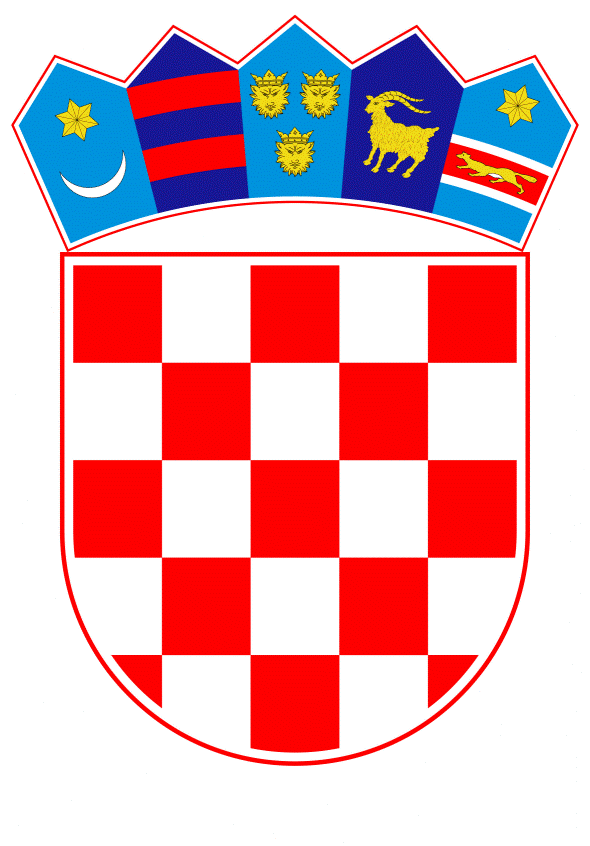 VLADA REPUBLIKE HRVATSKEZagreb, 21. listopada 2021.__________________________________________________________________________________________________________________________________________________________________________________________________________________________________________   Banski dvori | Trg Sv. Marka 2  | 10000 Zagreb | tel. 01 4569 222 | vlada.gov.hr	Na temelju članka 5.a. stavka 4. Zakona o obnovi zgrada oštećenih potresom na području Grada Zagreba, Krapinsko-zagorske županije, Zagrebačke županije, Sisačko-moslavačke županije i Karlovačke županije, („Narodne novine“, broj 102/20 i 10/21), Vlada Republike Hrvatske je na sjednici održanoj _____________2021. godine donijelaODLUKU O DODJELI SREDSTAVA ZA POMOĆ SISAČKO-MOSLAVAČKOJ ŽUPANIJII.Ovom Odlukom odobrava se Ministarstvu prostornoga uređenja, graditeljstva i državne imovine da na teret Državnog proračuna Republike Hrvatske za 2021. godinu i projekcijama za 2022. i 2023. godinu, u okviru preraspodjele sredstava na razdjelu 076, Pomoć unutar općeg proračun 363, osigura pomoć Sisačko-moslavačkoj županiji u iznosu od 6.504.009,59 kuna za potrebe dovršetka i adaptacije zgrada u koje će se privremeno smjestiti osobe čiju su domovi oštećeni odnosno uništeni u potresu. II.Zadužuje se Ministarstvo prostornoga uređenja, graditeljstva i državne imovine da sredstva pomoći iz točke I. ove Odluke doznači izravno na račun Sisačko-moslavačke županije.III.Sisačko-moslavačka županija dužna je sredstva iz točke I. ove Odluke utrošiti namjenski i o istom podnijeti izvješće Ministarstvu prostornoga uređenja, graditeljstva i državne imovine.IV.	Ova Odluka stupa na snagu danom donošenja.KLASA: URBROJ: Zagreb, 	PREDSJEDNIK 	mr. sc. Andrej PlenkovićO B R A Z L O Ž E N J ESisačko-moslavačka županija obratila se Ministarstvu prostornoga uređenja, graditeljstva i državne imovine za pomoć u osiguranju sredstava u državnom proračuna radi saniranja posljedica potresa za potrebe dovršetka i adaptacije zgrada u koje će se privremeno smjestiti oko 130 osoba čiji su domovi oštećeni odnosno uništeni u potresu i koje trenutno žive u neadekvatnim uvjetima za stanovanje.Radi ostvarenja tog cilja Sisačko-moslavačka županija planira obnoviti šest stanova u vlasništvu ustanova Sisačko-moslavačke županije te dovršiti investiciju u Učenički dom u Sisku. U stanove, ovisno o njihovoj veličini, moći će se smjestiti obitelji od 3 do 7 članova, a u Učenički dom u Sisku u ukupno 32 sobe moći će se smjestiti 64 osobe za što je prema izrađenim troškovnicima i procjenama potrebno osigurati 6.504.009,59 kuna od čega se iznos od 5.936.066,59 kuna odnosi na izvođenje radova na prenamjeni Strukovne škole u Sisku u Učenički dom dok se 567.943,00 kune odnosi na uređenje stanova za privremeni smještaj.Kako Sisačko-moslavačka županije nije u mogućnosti osigurati sredstva za gore navedene namjene predlaže se donošenje ove Odluke. Predlagatelj:Ministarstvo prostornoga uređenja, graditeljstva i državne imovine Predmet:Prijedlog odluke o dodjeli sredstava za pomoć Sisačko-moslavačkoj županiji